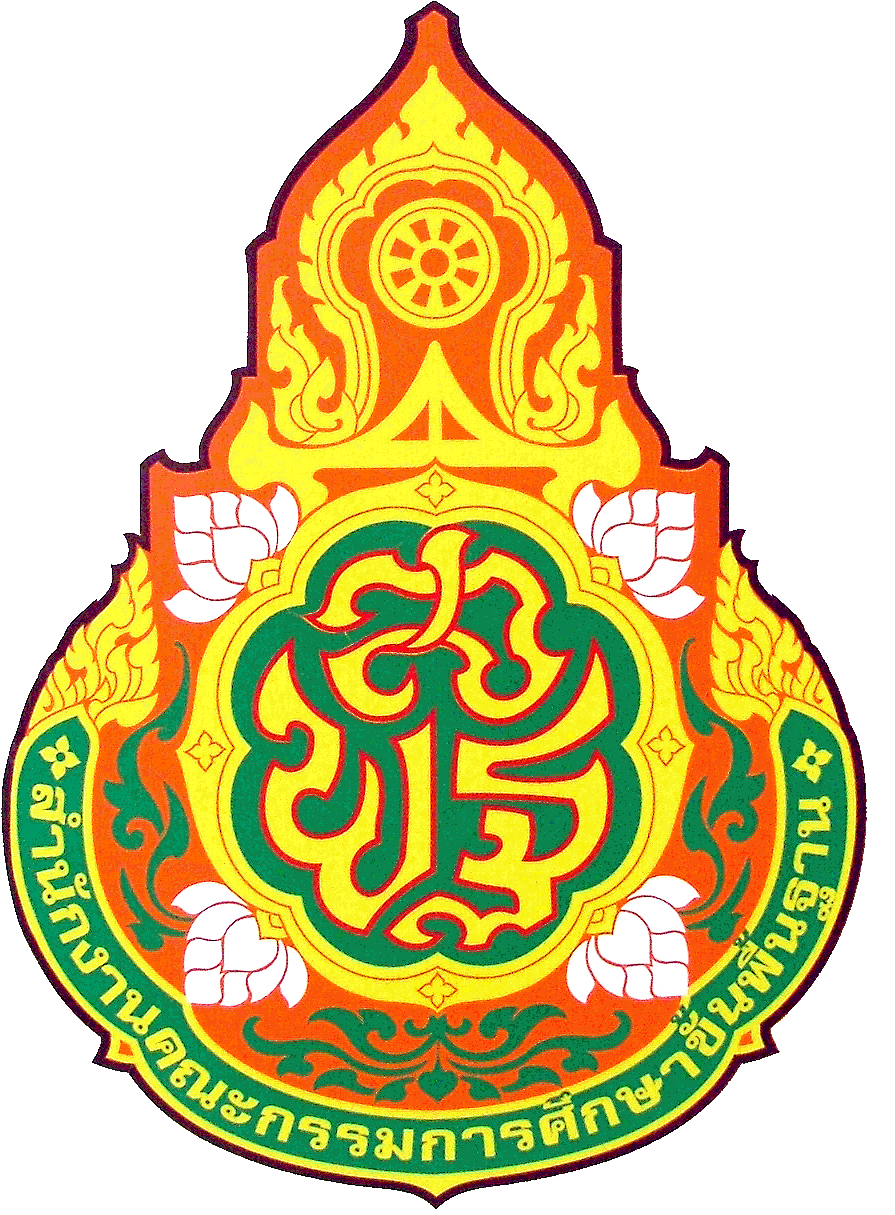 สรุปสาระสำคัญของแผนปฏิบัติราชการ/แผนปฏิบัติการประจำปีงบประมาณ พ.ศ. ................................................ของสำนักงานเขตพื้นที่การศึกษาประถมศึกษา/มัธยมศึกษา ................................เพื่อเสนอขอความเห็นชอบจากคณะอนุกรรมการบริหาราชการเชิงยุทธศาสตร์ และคณะกรรมการศึกษาธิการจังหวัดเพชรบูรณ์สำนักงานเขตพื้นที่การศึกษาประถมศึกษา/มัธยมศึกษา ................................สำนักงานคณะกรรมการการศึกษาขั้นพื้นฐานสรุปสาระสำคัญของแผนปฏิบัติราชการ/แผนปฏิบัติการประจำปีงบประมาณ พ.ศ. ................................................สำนักงานเขตพื้นที่การศึกษาประถมศึกษา/มัธยมศึกษา ................................1.  วิสัยทัศน์ 	................................................................................................................................................. 2. พันธกิจ	2.1 ......................................................................................................................................................	2.2 ......................................................................................................................................................	2.3 ......................................................................................................................................................3. เป้าประสงค์รวม/เป้าหมายและค่าเป้าหมาย/ตัวชี้วัดรวม	3.1 ......................................................................................................................................................	3.2 ......................................................................................................................................................	3.3 ......................................................................................................................................................	3.4 ......................................................................................................................................................4. ประเด็นยุทธศาสตร์/กลยุทธ	4.1 ......................................................................................................................................................	4.2 ......................................................................................................................................................	4.3 ......................................................................................................................................................	4.4 ......................................................................................................................................................5. จุดเน้นของสำนักงานเขตพื้นที่การศึกษา (ถ้ามี) 	5.1 ......................................................................................................................................................	5.2 ......................................................................................................................................................	5.3 ......................................................................................................................................................	5.4 ......................................................................................................................................................6. งบประมาณ (ตามแผนปฏิบัติราชการ)	6.1 งบประมาณที่ได้รับจากส่วนราชการต้นสังกัด 	จำนวน.....................................บาท 	6.2 งบประมาณที่ได้รับจากส่วนราชการอื่น		จำนวน.....................................บาท	6.3 งบประมาณที่ได้รับจากจังหวัดเพชรบูรณ์	จำนวน.....................................บาท	6.4 งบประมาณที่ได้รับจากหน่วยงานอื่นๆ		จำนวน.....................................บาท	6.5 อื่นๆ(ระบุ)..............................................	จำนวน.....................................บาท	รวมเงินงบประมาณตามแผนปฏิบัติราชการปีงบประมาณ พ.ศ. ............จำนวนเงิน...................... บาท (................................................................................................)หมายเหตุ   ข้อมูล ณ วันที่ .........................................................หมายเหตุ ท่านสามารถเพิ่มเติมรายการได้ตามความเหมาะสมสรุปประเด็นยุทธศาสตร์ เป้าหมาย ตัวชี้วัด และกลยุทธ์/แนวทาง  ประจำปีงบประมาณ พ.ศ. ................................สำนักงานเขตพื้นที่การศึกษาประถมศึกษา/มัธยมศึกษา ................................****************************** ยุทธศาสตร์ ที่ ....................................................................................................................................................................................................................................หมายเหตุ  1. สำนักงานเขตพื้นที่การศึกษาอาจใช้ตารางนี้ในการสรุปสาระสำคัญตามยุทธศาสตร์/กลยุทธของสำนักงาน ฯ หรืออาจสรุปตามแบบฟอร์มที่ สพฐ./สพป./สพม. กำหนดขึ้นก็ได้ เพื่อเสนอขอความเห็นชอบจากอนุกรรมการและคณะกรรมการศึกษาธิการจังหวัด	รายละเอียดงบประมาณ ประจำปีงบประมาณ พ.ศ. ................	รายละเอียดงบประมาณ ประจำปีงบประมาณ พ.ศ. ................	รายละเอียดงบประมาณ ประจำปีงบประมาณ พ.ศ. ................	รายละเอียดงบประมาณ ประจำปีงบประมาณ พ.ศ. ................ของสำนักงานเขตพื้นที่การศึกษา……………………………………. ของสำนักงานเขตพื้นที่การศึกษา……………………………………. ของสำนักงานเขตพื้นที่การศึกษา……………………………………. ของสำนักงานเขตพื้นที่การศึกษา……………………………………. ที่รายการงบประมาณ (บาท)1งบพื้นฐาน/รายจ่ายประจำ 1.1 ด้านการบริหารจัดการ1.2 ด้านการพัฒนาวิชาการ1.3 ด้านการบริหารงานบุคลากร1.4 ด้านอาคารสถานที่2งบพัฒนาการศึกษาตามยุทธศาสตร์ 3งบพัฒนาการศึกษาตามนโยบาย  4งบลงทุน4.1 ครุภัณฑ์      4.2 สิ่งก่อสร้าง         4.2.1 สำนักงาน    (จำนวน.........รายการ)      4.2.2 สถานศึกษา  (จำนวน.........รายการ)5งบเงินอุดหนุน6อื่นๆรวมรวมเป้าหมายตัวชี้วัด/ค่าเป้าหมายแผนงาน/กลยุทธ์/แนวทางการพัฒนาชื่อโครงการสำคัญ/กิจกรรมที่ใช้ในการดำเนินงาน         ตามเป้าหมาย (ระบุชื่อ)ความสอดคล้อง(XYZ)1 ......2 .......1. ยุทธศาสตร์ชาติที่..........
2. แผนแม่บทที่..............
   แผนย่อยที่.................
3. SDG4 เป้าหมายย่อย ที่ ............
4. ยุทธศาสตร์ ศธ. ที่...................
5. แผนพัฒนาการศึกษาจังหวัดที่...........1 .......2 .......1. ยุทธศาสตร์ชาติที่..........
2. แผนแม่บทที่..............
   แผนย่อยที่.................
3. SDG4 เป้าหมายย่อย ที่ ............
4. ยุทธศาสตร์ ศธ. ที่...................
5. แผนพัฒนาการศึกษาจังหวัดที่...........